ПРОЕКТВносится Главой Северодвинска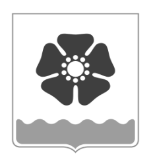 Городской Совет депутатовмуниципального образования «Северодвинск» (Совет депутатов Северодвинска)шестого созываРЕШЕНИЕО внесении изменений в решение Совета депутатов Северодвинска от 30.11.2006 № 159 «О денежном содержании муниципальных служащих»В соответствии с областным законом от 27.09.2006 № 222-12-ОЗ «О правовом регулировании муниципальной службы в Архангельской области» Совет депутатов СеверодвинскаРЕШИЛ:1. Внести в решение Совета депутатов Северодвинска от 30.11.2006 № 159                           (в редакции от 21.10.2021) «О денежном содержании муниципальных служащих» следующие изменения:1.1. Пункт 4.4 изложить в следующей редакции:«4.4. Ежемесячное денежное поощрение выплачивается муниципальным служащим 
в размере, установленном Приложением № 1 к настоящему решению. Размер ежемесячного денежного поощрения включается в трудовой договор муниципального служащего.Ежемесячное денежное поощрение устанавливается муниципальному служащему 
со дня назначения на должность и выплачивается за фактически отработанное служебное время в соответствующем месяце одновременно с выплатой ему оклада денежного содержания за соответствующий месяц.».1.2. Приложение № 1 «Размеры должностных окладов и ежемесячного денежного поощрения муниципальных служащих» изложить в следующей редакции:«Приложение № 1к решению Совета депутатовСеверодвинскаот 30.11.2006 № 159Размеры должностных окладов и ежемесячного денежного поощрения муниципальных служащих».1.3. Пункт 7 Правил исчисления денежного содержания муниципальных служащих изложить в следующей редакции:«7. Денежное содержание муниципальному служащему, работавшему в выходные 
и нерабочие праздничные дни (в том числе в выходные или нерабочие праздничные дни, приходящиеся на период нахождения в служебной командировке) в соответствии 
с приказами (распоряжениями) представителя нанимателя (работодателя), выплачивается 
за день (час) работы, фактически отработанные в выходной или нерабочий праздничный день (от 0 часов до 24 часов), в следующих размерах:1) одинарная часть денежного содержания за день (час) работы, если работа 
в выходной или нерабочий праздничный день осуществлялась в пределах месячной нормы рабочего времени;2) двойная часть денежного содержания за день (час) работы, если работа в выходной или нерабочий праздничный день осуществлялась сверх месячной нормы рабочего времени.Исчисление денежного содержания (части денежного содержания за день (час) работы) осуществляется в соответствии с пунктом 2 настоящих Правил.Если по желанию муниципального служащего, работавшего в выходной или нерабочий праздничный день, ему предоставлен другой день отдыха, то в таком случае муниципальному служащему выплачивается одинарная часть денежного содержания за день (час) работы, а день отдыха оплате не подлежит. При этом за каждый день работы независимо от количества отработанных часов муниципальному служащему предоставляется полный день отдыха.Независимо от того берет ли муниципальный служащий день отдыха за работу 
в выходной или нерабочий праздничный день в текущем месяце или в последующие, денежное содержание за месяц, в котором работник взял день отдыха, выплачивается 
в полном объеме, а месячная норма рабочего времени уменьшается на продолжительность рабочего дня, когда использован день отдыха.В целях настоящих Правил под месячной нормой рабочего времени понимается норма рабочего времени, исчисленная за календарный месяц и уменьшенная на периоды времени, 
в течение которых муниципальный служащий правомерно освобождался от исполнения служебных обязанностей на рабочем месте (в том числе в связи с предоставлением отпуска, временной нетрудоспособностью).Порядок исчисления денежного содержания во время работы в выходные и нерабочие праздничные дни, предусмотренный настоящим пунктом, распространяется:- на оплату работы в выходные или нерабочие праздничные дни, приходящиеся 
на период нахождения муниципального служащего в служебной командировке, в случае, если муниципальный служащий специально командирован для работы в выходные или нерабочие праздничные дни (в том числе в случаях, когда они совпадают с днем выезда 
в служебную командировку, днем возвращения из служебной командировки, а также днем переезда из одного населенного пункта в другой, если муниципальный служащий командирован в несколько организаций, расположенных в разных населенных пунктах);- на оплату труда в выходной или нерабочий праздничный день, в случае если 
по распоряжению представителя нанимателя (работодателя) или уполномоченного им лица муниципальный служащий выезжает в выходной или нерабочий праздничный день 
в служебную командировку, возвращается из служебной командировки либо переезжает 
из одного населенного пункта в другой (если муниципальный служащий командирован 
в несколько организаций, расположенных в разных населенных пунктах).».2. Настоящее решение вступает в силу с 1 января 2022 года.3. Опубликовать (обнародовать) настоящее решение в бюллетене нормативно-правовых актов муниципального образования «Северодвинск» «Вполне официально», разместить в сетевом издании «Вполне официально» (вполне-официально.рф) и на официальных интернет-сайтах Совета депутатов Северодвинска и Администрации Северодвинска.от№  № п/пНаименование должности муниципальной службыДолжностной оклад (рублей в месяц)Ежемесячное денежное поощрение (должностных окладов в месяц)Высшие должности муниципальной службыВысшие должности муниципальной службыВысшие должности муниципальной службыВысшие должности муниципальной службы1Первый заместитель Главы Администрации1033232Заместитель Главы Администрации971333Руководитель аппарата Совета депутатов Северодвинска94063Главные должности муниципальной службыГлавные должности муниципальной службыГлавные должности муниципальной службыГлавные должности муниципальной службы4Руководитель органа Администрации Северодвинска (комитет, управление), руководитель структурного подразделения аппарата Совета депутатов Северодвинска909235Руководитель органа Администрации Северодвинска (отдел) 868236Пресс-секретарь Совета депутатов Северодвинска77273Ведущие должности муниципальной службыВедущие должности муниципальной службыВедущие должности муниципальной службыВедущие должности муниципальной службы7Заместитель руководителя органа Администрации Северодвинска, начальник отдела в составе комитета (управления) - главный бухгалтер комитета (управления),заместитель руководителя структурного подразделения аппарата Совета депутатов Северодвинска748538Руководитель структурного подразделения (отдела) органа Администрации Северодвинска (комитет, управление), заместитель председателя муниципальной комиссии по делам несовершеннолетних и защите их прав68282,79Советник (помощник) Главы Администрации68282,710Заместитель руководителя структурного подразделения (отдела) органа Администрации Северодвинска (комитет, управление)63232,511Главный инспектор аппарата Контрольно-счетной палаты Северодвинска63232,512Консультант61662,513Инспектор аппарата Контрольно-счетной палаты Северодвинска61662,5Старшие должности муниципальной службыСтаршие должности муниципальной службыСтаршие должности муниципальной службыСтаршие должности муниципальной службы14Главный специалист55832,515Ведущий специалист, ответственный секретарь муниципальной комиссии по делам несовершеннолетних и защите их прав, ответственный секретарь административной комиссии44922,5Младшие должности муниципальной службыМладшие должности муниципальной службыМладшие должности муниципальной службыМладшие должности муниципальной службы16Специалист 1-й категории39192,5ПредседательСовета депутатов Северодвинска______________________М.А. СтарожиловГлава муниципального образования«Северодвинск»   ________________________И.В. Скубенко                                                          